Муниципальное дошкольное образовательное учреждение«Детский сад № 225» Деловая игра«Дорога к здоровью»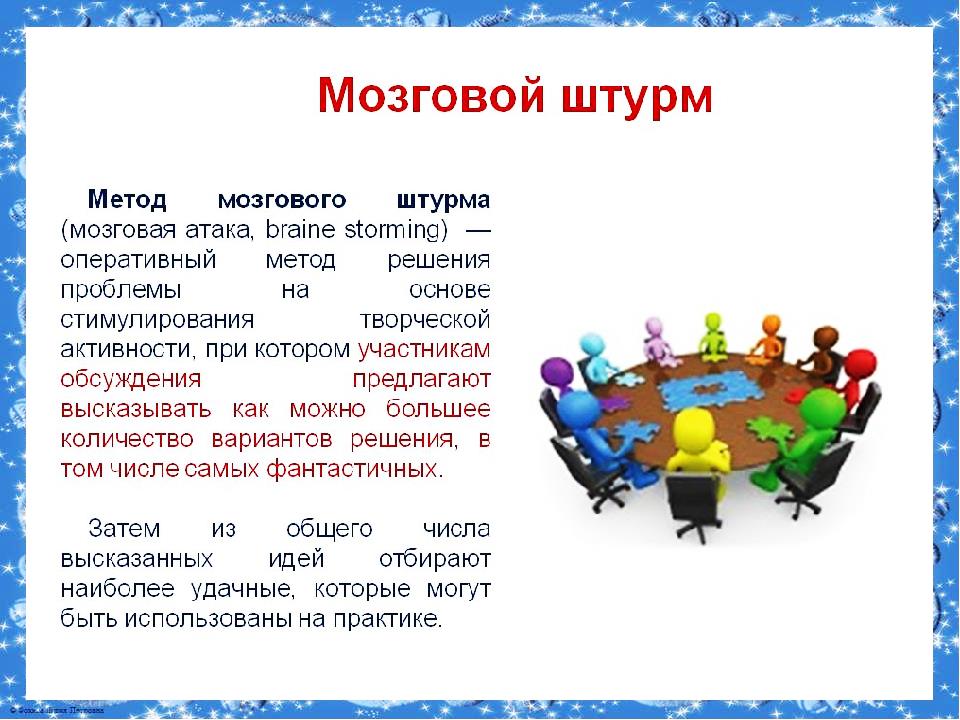 Подготовила воспитатель: Моржухина Н.И.Ярославль, 2021Цель: формирование положительной мотивации у родителей к соблюдению в семье здорового образа жизни путем углубления их  педагогических и психологических знаний.Задачи:1. Формировать жизненную компетентность родителей по сохранению здоровья всех членов семьи.2. Развивать  валеологическое  мировоззрение у родителей.3. Выявлять положительный опыт семейного воспитания по здоровьесбережению.Подготовительная работа:1. Изготовление детьми вместе с родителями рисунков на тему: «Мы растем здоровыми» для выставки «Вернисаж здоровья».2. Подбор научно-методической литературы к выставке «О здоровье заботимся».3. Изготовление семейных газет  4.Подбор стендового материала5.Изготовление памятки   «Здоровье ребёнка в руках семьи».План работы 1. Вступительное слово.2. Игра-знакомство «Расскажи о своей семье. Какая она?»3. Мозговой штурм «Признаки здорового человека».4. Решение проблемных педагогических ситуаций «Что? Почему? Как?».5. Разминка-игра «Фруктовый салат»6. Игровое  упражнение  «Народная мудрость о здоровье».7. Конкурс-задание для родителей8. Рефлексия.Время проведения  круглого стола: 1,5-2 часа.Ход мероприятия1. Вступительное слово.Уважаемые родители! Спасибо, что нашли время и пришли на нашу встречу. Тема нашего круглого стола «Детский сад-семья: аспекты взаимодействия». Наверное, каждый хотел бы, чтобы Вы и Ваши дети были всегда здоровыми, активными, легко приспосабливались к меняющимся условиям современного мира. Однако не все понимают и знают, как этого достичь.Мы убеждены, что единство требований к здоровому образу жизни в семье и в детском саду способствует формированию у ребенка основ сознательного отношения к своему здоровью.2.Игра-знакомство «Расскажи о своей семье. Какая она?»Ведущий:  Уважаемые родители, познакомьте нас со своими семьями: одним-двумя словами опишите свою семью, например: «Мы - трудолюбивые, гостеприимные, открытые, легкие на подъем ...». Расскажите  о своей семье (какая она, чем любят заниматься члены семьи в свободное время, отобразите  дух, кредо семьи). «Моя семья дружная…».Ведущий благодарит участников.3. Мозговой штурм «Признаки здорового человека».Ведущий: выделяется  четыре аспекта (вида) здоровья: физическое, психическое, духовное, социальное.  Выскажите свое мнение относительно понимания каждой составляющей здоровья и их взаимосвязи. Составляющие  здоровьяВедущий: Таким образом, можно сделать вывод, что здоровье, по определению Всемирной Организации Здравоохранения, это - состояние полного физического, психического, духовного и социального благополучия, а не только отсутствие болезни или физических недостатков.Когда все члены семьи чувствуют состояние полного физического, психического, духовного и социального благополучия, об этой семье можно сказать, что это - здоровая семья. Здоровой  семье присущи такие  качества, как гуманность, гармоничность, жизнеспособность. Такая семья создает условия для реализации потенциала каждого ее члена. 4.Решение проблемных педагогических ситуаций: «Что? Почему? Как?»Ведущий: мы предлагаем вам варианты различных ситуаций. Давайте вместе попробуем решить их.Варианты  различных ситуаций1.В семье растет слабый  ребенок, который часто болеет.  Отец пытается привлечь  ребенка к занятиям спортом, постепенно закалять. Мать выступает категорически против, потому что ребенок и так слабенький.Вопрос:-Обоснуйте позиции отца и матери, предоставьте им свою оценку.- Как бы в Вашей семье решилась  подобная  ситуация?  Выступление участников.2.Ребенок боится  воды и не любит умываться.Вопрос:-Определите причину  страха воды у ребенка?-Дайте рекомендации  родителям в данной ситуации?3.Мама ребенка группы детей раннего возраста, опасаясь, чтоб ребенок не заболел, надевает слишком теплую одежду ребенку в групповой комнате (температура воздуха в группе 18 - 22 градуса). Ребенок очень активный, и, в результате,  одежда становится влажной. Через некоторое время ребенок заболевает. Вопрос:-Что бы вы посоветовали маме ребенка?Ведущий: Спасибо за ваш опыт  и мудрое  решение проблемных ситуаций. Надеемся, что в  ваших семьях не возникает подобных ситуаций.5. Разминка-игра «Фруктовый салат»Ведущий:  Скажите, кто из вас любит фрукты и витаминные салаты, поднимите руку. Сегодня мы поделимся своим рецептом  приготовления  фруктового салата.У каждого из вас  бейдж с изображением фруктов. Как только вы услышите  название своего фрукта, найдите ему пару и поменяйтесь местами с участником, у которого такой же бейдж. Услышав фразу «фруктовый салат», мы предлагаем вам подвигаться по  залу. А когда вы услышите слово йогурт, садитесь на места. Будьте внимательны, игра начинается!Итак, в семье Ивановых все очень любят  фрукты и готовят из них  «фруктовый салат» с йогуртом. В салат они кладут «яблоки», «апельсины», «бананы», «абрикос», «клубнику»,  йогурт. Но, согласно новому рецепту, в «фруктовый салат» добавили: «груши», «виноград», «киви»,  «манго» и йогурт. Но дети захотели в салат добавить мед  и «сливы», и  поэтому «фруктовый салат» остался без йогурта. «Яблоки», «апельсины», «бананы», «груши», «виноград», «киви»,   «манго», «сливы», «абрикос», «клубника» прекрасно сочетались  в салате, а йогурт дети с удовольствием выпили.Ведущий благодарит всех за игру.6.Игровое упражнение «Народная мудрость о здоровье»Ведущий: Народная  мудрость и фольклор очень богаты на  высказывания, поговорки, пословицы, загадки  о  сохранении здоровья, о семье. Давайте вспомним известные   примеры  из  народной педагогики.Участникам предлагаются фрагменты пословиц, поговорок.Кто родителей уважает, тот и горя не знает.Почитай отца и мать, будет тебе благодать.Семья - ключ к счастью.Молодежь богата мудростью родителей.Лучше достояние - хорошее воспитание. Какое дерево, такие и цветы, какие  родители, такие и дети. Если нет здоровья и силы, то весь мир не милый. Здоровому все здорово.Здоровье имеем, не заботимся, а потерявши - плачем.Береги здоровье смолоду.Здоровье - самое дорогое сокровище.Вывод. Издавна в  народной педагогике большое  внимание уделяется укреплению здоровья и духа  молодого поколения, формированию у него  нравственных ценностей, волевых качеств, основ здорового образа жизни.7. Конкурсы для родителейВедущий: Здоровый образ жизни - это часть культуры человека, которая характеризуется уровнем специальных знаний, мотивации, ценностей, образования и самообразования. Поскольку семья является ближайшим окружением ребенка, то именно в ней он приобретает жизненные навыки, которые способствуют сохранению его здоровья.Давайте проверим, владеете ли вы навыками  двигательной активности, остротой зрения,  мелкой моторикой рук.Родители выполняют задания:1. Нанизать   на нитку пуговицы-колечки с закрытыми глазами.2. Развязать  узел.Ведущий: Знаменитый русский физиолог Иван Павлов говорил: «Руки учат голову, затем поумневшая голова учит руки, а умелые руки снова способствуют развитию мозга».Конкурс «Лучшая память» (знание  стишков пальчиковой гимнастики)-Мы капусту рубим…-Сорока-ворона….-На дверях висит замок….-Раз, два, три, четыре, пять!Вышли пальчики гулять!Раз, два, три, четыре, пять!В домик спрятались опять.-Этот пальчик хочет спать,Этот пальчик - прыг в кровать,Этот пальчик прикорнул,Этот пальчик уж заснул.Встали пальчики - "Ура!"В детский сад идти пора!-Все котятки мыли лапки:Вот так! Вот так! (изображаем мытье рук)Мыли ушки, мыли брюшки:Вот так! Вот так!А потом они устали:Вот так! Вот так!Сладко-сладко засыпали:Вот так! Вот так! (имитируем все указанные в стихотворении движения)-Раз, два, три, четыре, пять! (По очереди загибать пальцы на правой руке.)Будем пальчики считать: (Сжимают и разжимают кулачки.)Крепкие, дружные, (По очереди загибают пальцы на левой руке.)Вот такие нужные!На другой руке опять:Раз, два, три, четыре, пять!Пальчики быстрые,Хотя не очень… чистые. (Машут пальцами обеих рук.) Вывод: данные упражнения способствуют  сближению  детей и родителей,  нормализуют психоэмоциональное состояние в условиях адаптации детей раннего возраста. Вы можете активно использовать этот опыт работы с детьми  в домашних условиях.8.Рефлексия«Наше здоровье в наших руках», - так гласит народная мудрость. Люди болеют тогда, когда считают себя больными, поэтому думайте позитивно и будьте здоровы! Наша цель - объединить свои усилия для того, чтобы быть здоровыми самим и научить наших детей заботиться о своем здоровье, поскольку именно с детства начинается процесс воспитания будущих родителей.Мы отвечаем не только за себя, но и за здоровье и жизнь своих детей.Ведущий читает стихотворение «Семья»СемьяСемья – это счастье, любовь и удача,Семья – это летом поездки на дачу.Семья – это праздник, семейные даты,Подарки, покупки, приятные траты.Рождение детей, первый шаг, первый лепет,Мечты о хорошем, волнение  и трепетСемья – это труд, друг о друге забота,Семья – это много домашней работы.Семья – это важно!Семья – это сложно!Но счастливо жить одному невозможно!Всегда будьте вместе, любовь берегите,Обиды и ссоры подальше гоните,Хотим, чтоб про вас говорили друзья:Какая хорошая Ваша семья!Ведущий: В конце нашей встречи предлагаем вам рассказать о своих  впечатлениях, эмоциях от  круглого стола. Возьмите  один из пазлов и  закрепите его на мольберте.Учасники круглого стола высказывают  свои  впечатления от встречи и выкладывают на мольберте пазл «Золотая рыбка».Ведущий: Дорогие родители, мы услышали ваше мнение о формировании здорового способа жизни у детей, об облегчении адаптационного процессса. Спасибо  вам за плодотворную работу, откровение, искренность высказываний. Пусть  эта золотая рыбка исполнит ваши заветные желания. Здоровья вам и вашим детям!Физическое здоровьеПсихическое  здоровьеДуховное здоровьеСоциальное  здоровьеПоказатели роста и развитияАдекватное поведение личностиСистема ценностей, гармоничное развитие личностиГармоничное развитие личностиГармоничное взаимодействие физиологических процессовОсознание своего образа «Я»Установки, потребности и мотивы поведения индивидаАдаптация в незнакомых ситуацияхРазвитость основных движенийУверенность в своем здоровье.Умение планировать свою деятельностьДоброжелательное общение с другими, положительное отношение к себе, другим людямДвигательная активностьПоложительное отношение к себе, другим людямУверенность в своих возможностях, моральное самообладаниеНравственное самообладаниеРациональное питание.Самоконтроль, преодоление тревоги, адекватная оценка своего «Я».Мотивы поведения индивидаАдекватная оценка своего «Я» ..Максимальная адаптация к окружающей среде.Реализация себя в творческойдеятельности.Информативная сфера жизнедеятельности.Самосовершенствование  личности в социальных условиях.